For queries or further information, please contact: BSME Administration, Gill Branston & Associates. Tel: 020 8906 4664, Email: admin@bsme.com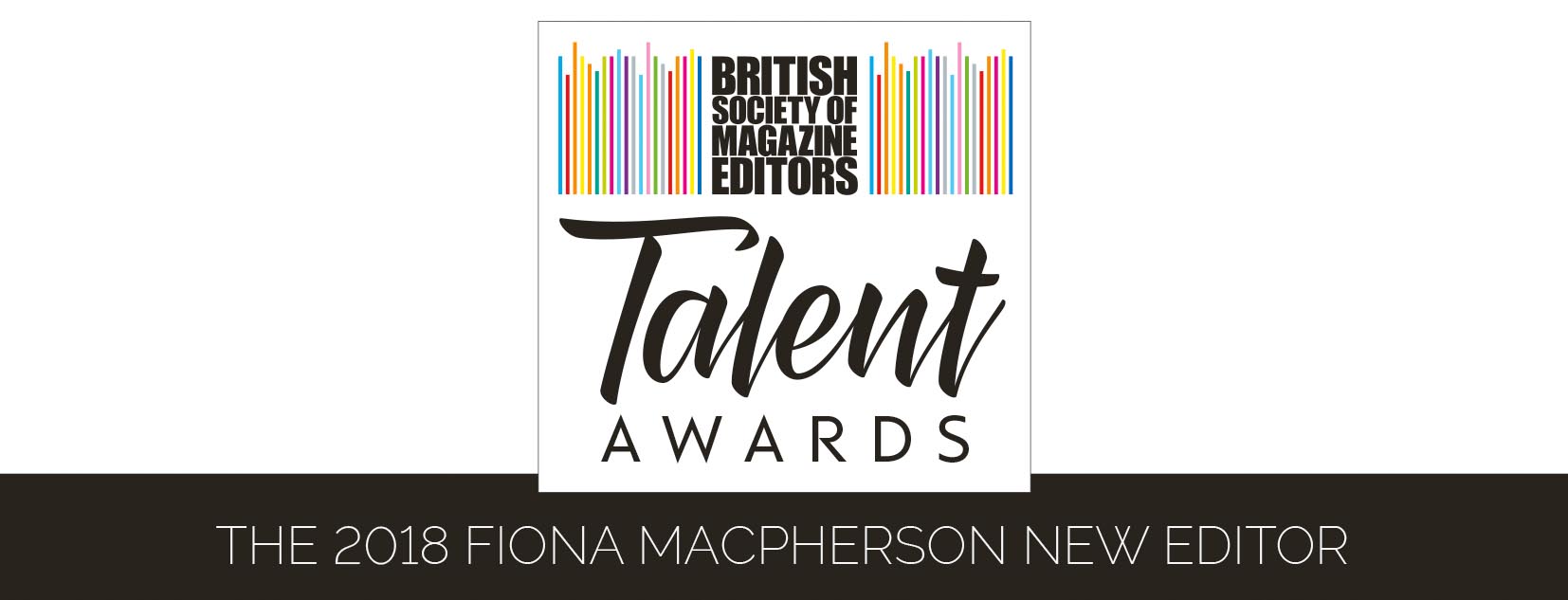 Entry Form – The 2018 Fiona Macpherson New EditorEntry Form – The 2018 Fiona Macpherson New EditorEntry Form – The 2018 Fiona Macpherson New EditorEntry Form – The 2018 Fiona Macpherson New EditorEntry Form – The 2018 Fiona Macpherson New Editor Name of Editor:Magazine/website:Publishing company:Address:Email:Telephone:Details of work enclosed: Details of work enclosed: Details of work enclosed: Details of work enclosed: Details of work enclosed: Magazine 1 /Example of work:Publication date:Magazine 2 /Example of work:Publication date:Magazine 3 /Example of work:Publication date:What date did you become editor?Number of staff on the title:Please tick as appropriate:1. I was a member of the BSME during the period 1 January to 31 December 2017 and an entry fee of £100.00 is enclosed/I have paid online1. I was a member of the BSME during the period 1 January to 31 December 2017 and an entry fee of £100.00 is enclosed/I have paid online1. I was a member of the BSME during the period 1 January to 31 December 2017 and an entry fee of £100.00 is enclosed/I have paid onlinePlease tick as appropriate:2. I was NOT a member of the BSME during the period 1 January to 31 December 2017 and an entry fee of £125.00 is enclosed/I have paid online2. I was NOT a member of the BSME during the period 1 January to 31 December 2017 and an entry fee of £125.00 is enclosed/I have paid online2. I was NOT a member of the BSME during the period 1 January to 31 December 2017 and an entry fee of £125.00 is enclosed/I have paid onlineName & signature of editor: